Nombre_________________________________________ Fecha_________________________ Per_______Capítulo 9.1 ~ Pretérito de los verbos –er/-irEl pretérito habla de un momento especifico en el pasado.  Los fines de los verbos -er/-ir son iguales (=). C ___________________________	I___________________________	A____________________________Escribe en el pretérito: (**-ER verbs with a stem change in the present do NOT have a stem-change in the preterite)Comparación: todas las formas del pretérito…Verbos reflexivos: Used when someone is doing an action to his/her self or themselves (cepillarse, levantarse… see notes from the bridge unit for more reflexive verbs).  Include the reflexive pronoun (me, te, le, nos, os, les) in front of the preterite form of the verb. 	Ex: Ayer, yo fui al cine con mis amigos, regresé tarde, y me acosté.  A. Marcos describe como pasó el Día de Acción de Gracias. Escoge la forma correcta del verbo para completar su descripción. El Día de Acción de Gracias nosotros (reunirse) ______________________ en la casa de mis abuelos.Para el almuerzo (comer) __________________________ papas, verduras y un pavo (turkey) grande.Mis primos (beber) _______________________ refrescos pero yo __________________ (tomar) jugo.Por la noche mi primo (ver) ___________________________ una película de acción.La película estaba (was) aburrida y yo no la (ver) ___________________________.Durante la película, yo (dormir) ___________________________ en el sofá.Por la noche nosotros (regresar) ___________________________ a casa y _____________________ (acostarse) temprano.¿Tú también (salir) ___________________________ el Día de Acción de Gracias?B. Completa la descripción de Melinda de sus festivos en el Año Nuevo con la forma del verbo correcta. Usa los verbos de la caja. En la Nochevieja mis amigos y yo (1)__________________ a festejar. Primero (2)__________________a un restaurante. En el restaurante, yo (3)__________________un arroz con pollo delicioso. Mi amigo Nando (4)__________________un postre de chocolate formidable y las muchachas (5)__________________helado. Después yo (6)__________________con Nando y Luz a una fiesta. En la fiesta (7)__________________a nuestros amigos. Después de la fiesta todos (8)__________________a sus casas.C. Mira a las fotos. Para cada foto, escribe 3 frases completas en el pretérito para explicar lo que pasó para el Año Nuevo.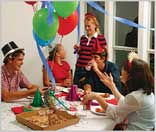 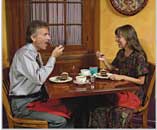 Los verbos *-ar* pretéritoLos verbos *-ar* pretéritoLos verbos *-ar* pretéritoLos verbos *-ar* pretéritoLos verbos *–er/ -ir* pretéritoLos verbos *–er/ -ir* pretéritoLos verbos *–er/ -ir* pretéritoLos verbos *–er/ -ir* pretéritoYoNosotr@sYoNosotrosTúVosotr@sTúVosotrosÉl, Ella, Ud.Ell@s, Uds.Él, Ella, Ud.Ell@s, Uds. VolverVolverVolverVolverRecibir Recibir Recibir Recibir YoNosotrosYoNosotrosTúVosotrosTúVosotrosÉl, Ella, Ud.Ellos, Ellas,Uds.Él, Ella, Ud.Ellos, Ellas,Uds. Ver (¡NO acentos!)Ver (¡NO acentos!)Ver (¡NO acentos!)Ver (¡NO acentos!) Dar (¡Irregular!) Dar (¡Irregular!) Dar (¡Irregular!) Dar (¡Irregular!)YoNosotrosYoNosotrosTúVosotrosTúVosotrosÉl, Ella, Ud.Ellos, Ellas,Uds.Él, Ella, Ud.Ellos, Ellas,Uds. invitarcomersaliriryotúél/ella/Ud.nosotros(as)vosotros(as)ellos/ellas/Uds.comer ir ver salir cenar regresar